Правила поведения с детьми с РАС:Разговаривайте спокойно, размеренным тоном.Избегайте громких звуков.Не ссорьтесь в присутствии ребенка с РАС.Обращайте внимание на музыкальный фон в играх, мультфильмах, аудиокнигах. Исключите быструю, ритмичную музыку любых направлений.Обращайтесь по имени, чтобы показать, кому предназначена ваша речь.Любые изменения в распорядке или окружающем мире вводите постепенно, так как такие люди плохо переносят перемены в окружающем мире. Разработайте строгий распорядок дня, введите правила и ограничения. Сами соблюдайте их всегда и избегайте изменений.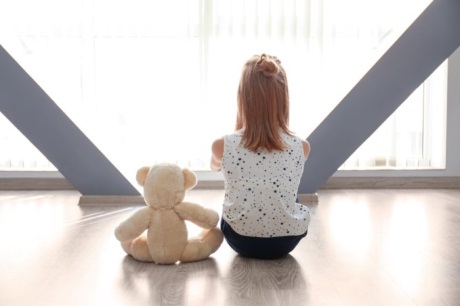 Известные аутистыВольфганг Амадей Моцарт (1756—1791).Австрийский композитор, капельмейстер, скрипач-виртуоз, клавесинист, органист.Мария Кюри (1867 - 1934). Польско-французский учёный-экспериментатор (физик, химик), педагог, общественный деятель.Джейн Остин (1775 — 1817). Английская писательница, провозвестница реализма в британской литературе, сатирик, писала так называемые романы нравов. Винсент Виллем Ван Гог (1853 - 1890).Всемирно известный нидерландский художник-постимпрессионист.Альберт Эйнштейн (1879 - 1955). Физик-теоретик, один из основателей современной теоретической физики, лауреат Нобелевской премии по физике 1921 года, общественный деятель-гуманист.Билл Гейтс. Американский предприниматель и общественный деятель, один из создателей и крупнейший акционер компании Microsoft.Григорий Яковлевич Перельман (р. 13 июня 1966, Ленинград, СССР)Выдающийся российский математик, первым доказавший гипотезу Пуанкаре.МАДОУ ДСКВ «Югорка»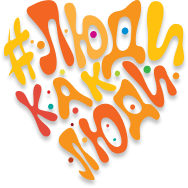 «ЧТО НАДО ЗНАТЬ ПРО ДЕТЕЙ С РАС»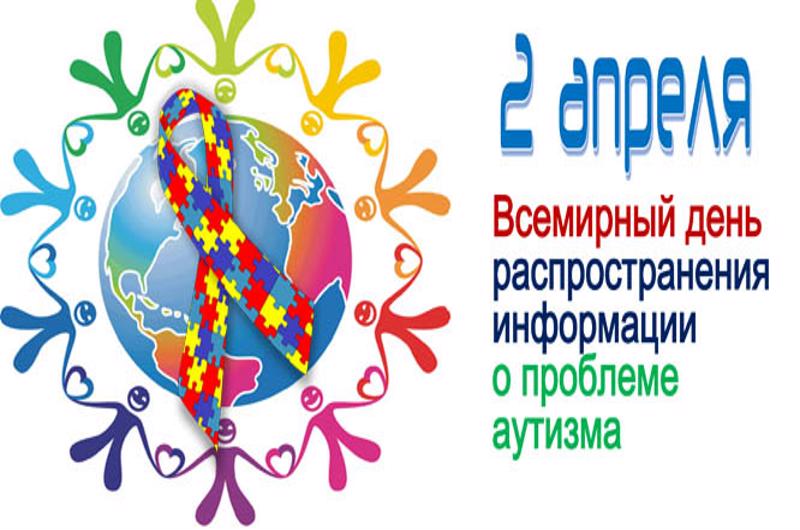 Подготовила: Бухтиярова С.А., воспитательПокачи 2023Аутизм (расстройство аутистического спектра, РАС) – это неврологическое нарушение развития с разнообразными симптомами. Ядром симптоматики является нарушение социального взаимодействия.Признаки раннего детского аутизмаСоциальные проблемы:Избегание зрительного контакта.Негативная реакция на прикосновения.Предпочтение одиночества.Не проявляет интереса к окружающим людям и предметам.Не копирует поведение взрослого.Боязнь интенсивных раздражителей.Используют для игр необычный материал.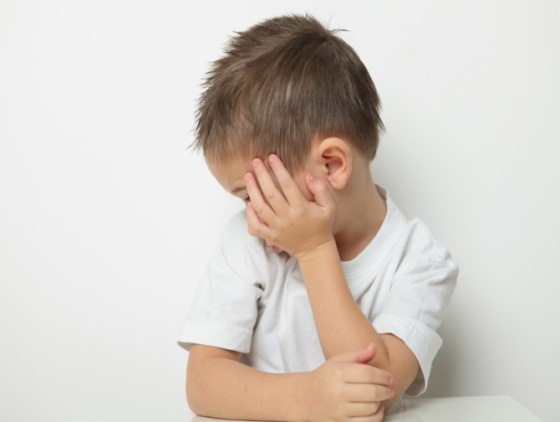 Трудности общения:Замедленное развитие речи или регресс ключевых навыков.Запаздывание «возраста вопросов».Отсутствие ответной улыбки.Отсутствие языка мимики и жестов.Отсутствие возможности диалога.Нет адекватной реакции на просьбы.Нет желания участвовать в коллективных играх.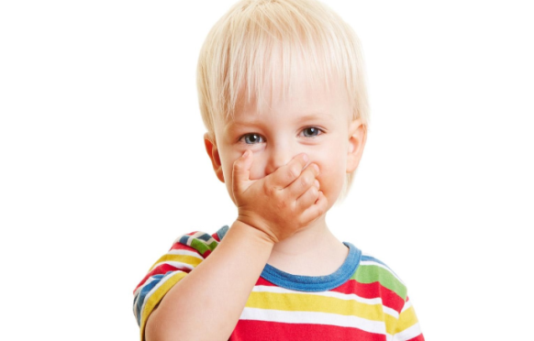 Стереотипное поведение:Повтор одних и тех же движений.Невозможность отвлечения от однообразных, повторяющихся действий.Сложность адаптации к новым условиям и окружению.Жёсткая привязанность к распорядку дня.Избирательность в еде.Причины развития аутизмаВ настоящее время причины возникновения аутизма окончательно не выяснены. Теорий по этому поводу существует много, однако ни одна из них так и не нашла подтверждения клинически. Большинство ученых считает, что детский аутизм – наследственное заболевание. Однако дети-аутисты рождаются в абсолютно благополучных семьях.Лечение и прогноз при аутизмеАутизм - это расстройство, которое не поддаётся полному излечению, однако при своевременно начатой комплексной терапии удаётся снизить выраженность его симптомов.Особое внимание при терапии уделяется коррекционно-развивающим занятиям с логопедом, педагогом-дефектологом и психологом.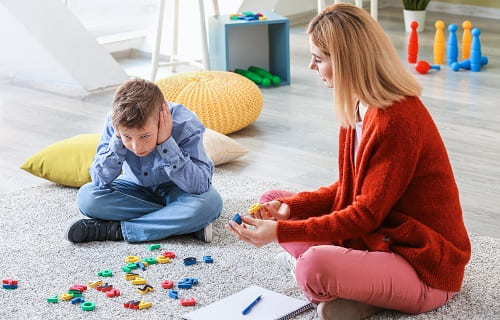 